Příklad MS Dynamics NAV – Algoritmus vyrovnávání – použitelné i jako inspirace pro domácí studium !!!!! Vytvořil			:	SkorkovskýDatum			:	24.10.2016Důvod			:	školení, interní materiálDatabáze 		:	NAV 2009 R2 CZUrčeno	pro		.	„to whom it may koncern“ a kurz BPH_PIS2Tři typy vyrovnání skladových položek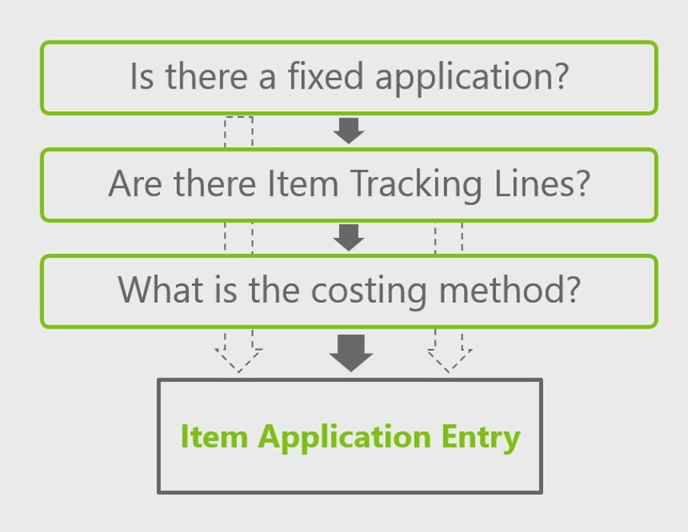 Vytvořte kopií zboží 1900-S (kde je metoda ocenění FIFO) novou kartu (Úpravy->Vybrat , Ctrl-C, F3, Ctrl-V, po hlášce, že již karta existuje přepsat původní číslo na B4, doplnit hodnotu v poli Základní měrná jednotka na kusy, dále pak vymazat všechny ceny na záložce zboží (Průměrná cena, Pevná pořizovací  cena, Pořizovací cena a Poslední pořizovací cena a do políčka Jednotková cena dejte hodnotu 20). 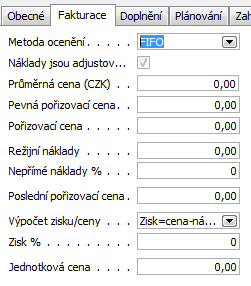 Následně n a záložce Plánování doplňte pro budoucí příklady Způsob přiobjednání na Dávka- -pro-dávku a v políčku Cyklus přiobjednávky dejte 1T (všechny dílčí  požadavky v průběhu jednoho týden se budou integrovat do jednoho jedniného dokumentu) Nákup->Objednávky->Faktury a nakupte od dodavatele 10000 10 ks B4 za cenu 10 Kč do lokace Modrý. Nákup uskutečníte tak, že doplníte číslo faktury a zaregistrujete F11Nákup->Objednávky->Faktury a nakupte od dodavatele 10000 10 ks B4 za cenu 15 Kč do lokace Modrý. Nákup uskutečníte tak, že doplníte číslo faktury a zaregistrujete F11Zboží B4->záložka fakturace a rozkliknout Průměrná cena (CZK) – interpretujte co vidíteProdej->Prodejní objednávka – B4 ,lokace =Modry, 5 ks a v políčku Vyrovnat položkou zboží vyberte položky zakoupenou za 15 Kč. Tedy  obejdeme princip FIFO, kde by systém napřed vyrovnával položku nakoupenou za 10 Kč Další prodej B4bde z lokace Modrý a celkem 6 ks bez pevného vyrovnání (hodnota v poli  Vyrovnat položkou zboží). FIFO princip zajistí dílčí vyrovnání položky za 10 Kč.  Dostaneme tyto položky 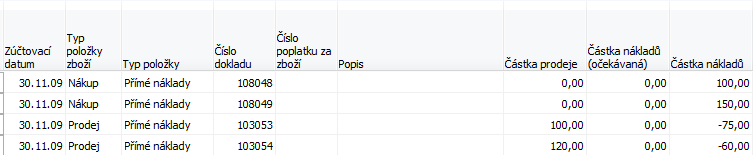 Hodnota skladu po dvou nákupech a prodejích je 100+150-75-60=115 .NA skladě máme 9 ks = 10+10-5-6. Průměrná cena je 115/9=12,777Provedeme adjustaci, která není přímo součástí  otázek SZZ. Nicméně bude objasněna.V podstatě tato  dávková úloha upravuje hodnoty zásob v položkách ocenění Finance->Zásoby->Ocenění->Adjustace Nákl.-pol.zboží->OK a následně se pohyby zaúčtují do hlavní knihy  Finance->Zásoby->Ocenění->a doplnit 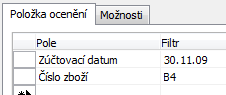 Náhled provede zaúčtování. Viz Finance->Historie->Žurnály	Co je čím vyrovnání zjistíte v okně položky zboží a Tlačítko Vyrovnání a vyrovnané položky 